Роль сказки в жизни ребенкаВыполнила воспитатель Мещерина О.М.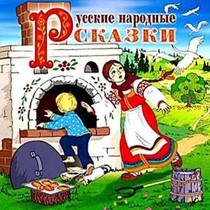 Роли детских сказок в развитии детей многогранны. От развития фантазии до развития правильной речи.Сказка является неотъемлемым элементом в воспитании детей. Она на доступном языке учит детей жизни, рассказывает о добре и зле. Дети легче понимают сказку, чем пресную взрослую речь.Поэтому если взрослые хотят помочь объяснить что-то ребёнку, поддержать его, придётся вспомнить язык детства – сказку. Читая и рассказывая сказки, мы развиваем внутренний мир ребёнка. Дети, которым с раннего детства читались сказки, быстрее начинают говорить правильно выражаясь. Сказка помогает формировать основы поведения и общения. Роль детских сказок развивать фантазию и воображение ребёнка, а так же его творческий потенциал.Для чтения сказок важно выбрать «правильное» время, когда ребёнок будет спокойным и в хорошем настроении. Можно делать это перед сном, когда есть время обсудить сказку. Читать нужно с удовольствием и не отвлекаться, это принесёт больше пользы и положительных эмоций. Сказки расширяют познания детей. Форма восприятия добра и зла у взрослых не является образной. Дети не могут воспринимать информацию в такой форме, им необходима образность, игра.Роль детских сказок в воспитании детей не может быть не замечена. Ребёнок, представив образы, учится понимать внутренний мир героев, сопереживать им и верить в силы добра. Роль детских сказок не ограничивается только приятным времяпровождением. Сказки можно рассматривать как способ снятия тревоги у ребёнка.С помощью сказок можно помогать преодолевать негативные стороны формирующейся личности. Выбирая сказку для ребёнка обязательно надо учитывать особенности эмоционального развития вашего малыша.Детские сказки расширяют словарный запас малыша, помогают правильно строить диалог, развивают связную логическую речь, умение задавать вопросы. Сказка должна способствовать общению.Задача воспитания детей сказками довольно сложная. Надо учитывать ряд моментов связанных с особенностями вашего ребенка. В сказках заложена многовековая народная мудрость. Очень часто сказки обвиняют в ужасной реалистичности. Жестокие действия, которые видит взрослый, ребёнок воспринимает образно. Если ребёнок, неоднократно, видел сцены насилия по телевизору, то он не сможет это образно воспринимать в сказках. Нужно разъяснить ребёнку, что плохое должно погибнуть.В сказках всегда побеждает добро – это очень важно в воспитании детей на сказках. Тогда ему легче будет справляться с жизненными трудностями. Жизнь внесёт свои коррективы, но в подсознании ничего не пропадает.Важно и ваше отношение к сказке. Если вы тоже чувствуете, что это другой, сказочный мир, то и расскажите её интересней.Книжки с картинками мешают слушать сказки. Ведь художник видит всё иначе, чем ваш ребёнок. Обязательно надо читать заключительную фразу, это разделит сказки друг от друга. Если читать сказки с хорошей дикцией, чётко выговаривая все звуки, вы обойдётесь без визитов к логопеду.Одну и ту же сказку можно читать ребёнку много раз, это поможет ему понять её смысл. Когда он поймёт суть сказки, она станет ему не интересна. Каждый может найти в сказке то, что понятно и близко именно ему. Через сказку можно привить ребёнку любовь к чтению.Сказка в полной мере должна использоваться в семье в воспитании ребёнка. Через сказку ребёнку легче понять, что такое «хорошо» и что такое «плохо». Ребёнок представляет себя положительным сказочным героем.Сказка является одним из самых доступных средств, для полноценного развития ребёнка. Не нужно преуменьшать роль детских сказок в воспитании детей. Если правильно подобрать сказки с возрастными особенностями детей, можно положительно влиять на эмоциональное состояние ребёнка. Корректировать и улучшать его поведение.Сказки должны входить в план воспитания детей как средство воспитания личности. Целью сказок должно быть развитие в ребёнке данных от природы эмоций. Действие таких книг должно быть направленно на развитие чувств детей, а не на их рассудок. Если обращать внимание на нелюбимых и любимых героев ребёнка, можно вовремя выявить и скорректировать возможные психологические проблемы ребёнка.Фантазию ребёнка легко направить как в положительное, так и в отрицательное русло развития. Начинать лучше с волшебных сказок имеющих простой сюжет. Воспитание сказкой должно способствовать воспитанию уверенности в себе и своих силах.Удачи  вам, уважаемые родители!